 Российская ФедерацияСвердловская областьАДМИНИСТРАЦИЯ ПЫШМИНСКОГО ГОРОДСКОГО ОКРУГА ПОСТАНОВЛЕНИЕот_30.10.2018__                                                               № _645_пгт. Пышма     Об утверждении Порядка формирования и деятельности   проектного комитета по направлению социально – экономической политики Пышминского городского округа «Развитие  социальной сферы и обеспечение безопасности граждан»В  соответствии с Положением об организации  проектной деятельности в  Пышминском городском округе, утвержденным постановлением администрации Пышминского городского округа от 09.06.2018 № 386, постановляю:    1.Утвердить Порядок формирования и деятельности проектного комитета по направлению   социально – экономической политики Пышминского городского округа «Развитие  социальной сферы и обеспечение безопасности граждан» (приложение № 1).   2. Утвердить состав проектного комитета по направлению   социально – экономической политики Пышминского городского округа «Развитие  социальной сферы и обеспечение безопасности граждан» (приложение № 2).    3. Разместить настоящее постановление на официальном сайте Пышминского городского округа.  4. Контроль  исполнения настоящего постановления оставляю за собой.  Глава Пышминского городского округа                                      В.В. СоколовПриложение № 1 к постановлению администрации Пышминского городского округаот __30.10.2018_№ _645__ПОРЯДОКформирования и деятельности проектного комитета по направлению   социально – экономической политики Пышминского городского округа «Развитие  социальной сферы и обеспечение безопасности граждан»Глава 1. Общее положенияНастоящий порядок определяет задачи, функции, права, а также порядок формирования и организации деятельности проектного комитета по направлению   социально – экономической политики Пышминского городского округа «Развитие  социальной сферы и обеспечение безопасности граждан» (далее – порядок).Проектный комитет по направлению   социально – экономической политики Пышминского городского округа «Развитие  социальной сферы и обеспечение безопасности граждан» является  постоянным органом управления проектной деятельностью в Пышминском городском округе (далее  - проектный комитет). Проектный комитет в своей деятельности руководствуется Конституцией Российской Федерации, федеральными законами, законами Свердловской области, правовыми актами Губернатора Свердловской области,  Правительства Свердловской области, Пышминского городского округа,  а так же настоящим порядком.Глава 2. Основные задачи функции проектного комитетаЗадачи проектного комитета:  осуществление координации, согласований и контроля в рамках имеющихся полномочий в сфере управления проектной деятельностью на территории Пышминского городского округа муниципальных проектов (программ);подготовка и принятие в рамках имеющихся полномочий управленческих решений в ходе реализации на территории Пышминского городского округа муниципальных проектов (программ).Проектный комитет в соответствии с возложенными на него задачами осуществляет следующие функции:согласовывает проектные предложения и проекты паспортов муниципальных  проектов (программ);утверждает сводный план муниципального проекта (программы) и вносит  в него изменения, а также  принимает решения о прохождении контрольных точек  и этапов, контролируемых на уровне проектного комитета по направлению социально – экономической политики Пышминского городского округа;согласовывает проекты решений Совета стратегического развития Пышминского городского округа  о завершении муниципальных проектов (программ) и проекты итоговых отчетов о реализации муниципальных проектов (программ);согласовывает ежегодные отчеты о ходе реализации муниципальных проектов (программ);рассматривает информацию о ходе реализации проектов (программ) и координирует взаимодействие участников проектов (программ);запрашивает материалы  и информацию по вопросам реализации проектов (программ); предоставляет доклады и предложения по вопросам реализации проектов (программ), в соответствии с Положением об организации проектной деятельности в Пышминском городском округе; определяют основные требования в отношении результатов муниципального проекта (программы), согласовывают результаты и ключевые показатели эффективности муниципального проекта (программы);обеспечивает приемку промежуточных и окончательных результатов муниципального проекта (программы);участвует в проведении мониторинга реализации муниципальных проектов (программ), а также в проведении оценки иных контрольных мероприятий по проекту (программе);выполняет иные функции в соответствии с законодательством Российской Федерации и Свердловской области, муниципальными правовыми актами Пышминского городского округа, Положением об организации проектной деятельности в Пышминском городском округе, решениями Совета.   Глава 3. Права проектного комитетаПроектный комитет в рамках своей деятельности имеет право:1.1. запрашивать и рассматривать на заседаниях проектного комитета информацию и документы, необходимые для осуществления своих функций, представляемые в рамках проектной  деятельности в Пышминском городском округе; приглашать и заслушивать на заседаниях проектного комитета доклады и предложения должностных лиц о реализации муниципальных проектов (программ) на территории Пышминского городского округа;формировать поручения  и рекомендации в целях осуществления проектной деятельности в Пышминском городском округе. Глава 4. Порядок формирования   и организации деятельности проектного комитетаПроектный комитет формируется на постоянной основе в соответствии с решением главы Пышминского городского округа в форме распоряжения администрации Пышминского городского округа в составе руководителя, заместителя руководителя, ответственного секретаря и других членов проектного комитета.В состав проектного комитета включаются руководители соответствующих муниципальных проектов (программ), руководители территориальных исполнительных органов  государственной власти Свердловской области (по согласованию), являющихся участниками указанных муниципальных проектов (программ), представители других заинтересованных органов, организаций, а также представитель проектного офиса Пышминского городского округа. Проектный комитет возглавляет должностного лицо администрации Пышминского городского округа, которое осуществляет функции куратора соответствующих муниципальных проектов (программ). Руководитель проектного комитета:определяет место, время проведения и утверждает повестку заседания проектного комитета;дает поручения членам проектного комитета;представляет главе Пышминского городского округа  проекты муниципальных актов Пышминского городского округа по вопросам реализации муниципального проекта  (программы);представляет промежуточные и окончательные результаты муниципальных проектов (программ) для одобрения.  Основной формой работы проектного комитета является заседание Решения по обсуждаемым вопросам принимается открытым голосованием большинством голосов от числа присутствующих на заседании проектного комитета. В случае равенства  голосов при голосовании голос председательствующего на заседании является решающим.Решение проектного комитета  оформляется протоколом. Протокол подписывается председательствующим на заседании проектного комитета и ответственным секретарем. Решения проектного комитета  является обязательным к исполнения всеми членами проектного комитета, контроль   за их выполнением  организует  ответственный секретарь  проектного комитета. Подготовку и организацию проведения заседания проектного комитета обеспечивает секретарь проектного комитета. Приложение № 2 к постановлению администрации Пышминского городского округаот __30.10.2018__№ _645__СОСТАВпроектного комитета по направлению   социально – экономической политики Пышминского городского округа «Развитие  социальной сферы и обеспечение безопасности граждан»Варлаков Андрей АлександровичЗаместитель главы  администрации  Пышминского городского округа по социальным вопросам  - руководитель проектного комитета Шемякин Юрий АлексеевичДиректор муниципального казенного учреждения Пышминского городского округа «Управление образования» -  заместитель руководителя проектного комитета Колпаков Юрий АлексеевичВедущий  специалист по  мобилизационной работе администрации  Пышминского городского округа -   секретарь проектного комитетаЧлены проектного комитетаЧлены проектного комитетаХвостова Светлана БорисовнаЗаместитель директора муниципального казенного учреждения Пышминского городского округа «Управление образования»Палтусов Андрей АлексеевичВедущий специалист по ГО и ЧС администрации  Пышминского городского округаСенцов Иван ЮрьевичДиректор муниципального бюджетного учреждения Пышминского городского округа «Центр физической культуры и сорта»Пьянкова Александра ИгнатьевнаИ.о. директора муниципального казенного учреждения  Пышминского городского округа «Управление культуры, туризма и молодежной политики»Гончарова Наталья ВладимировнаДиректор  муниципального бюджетного учреждения  Пышминского городского округа «Центр культуры и досуга»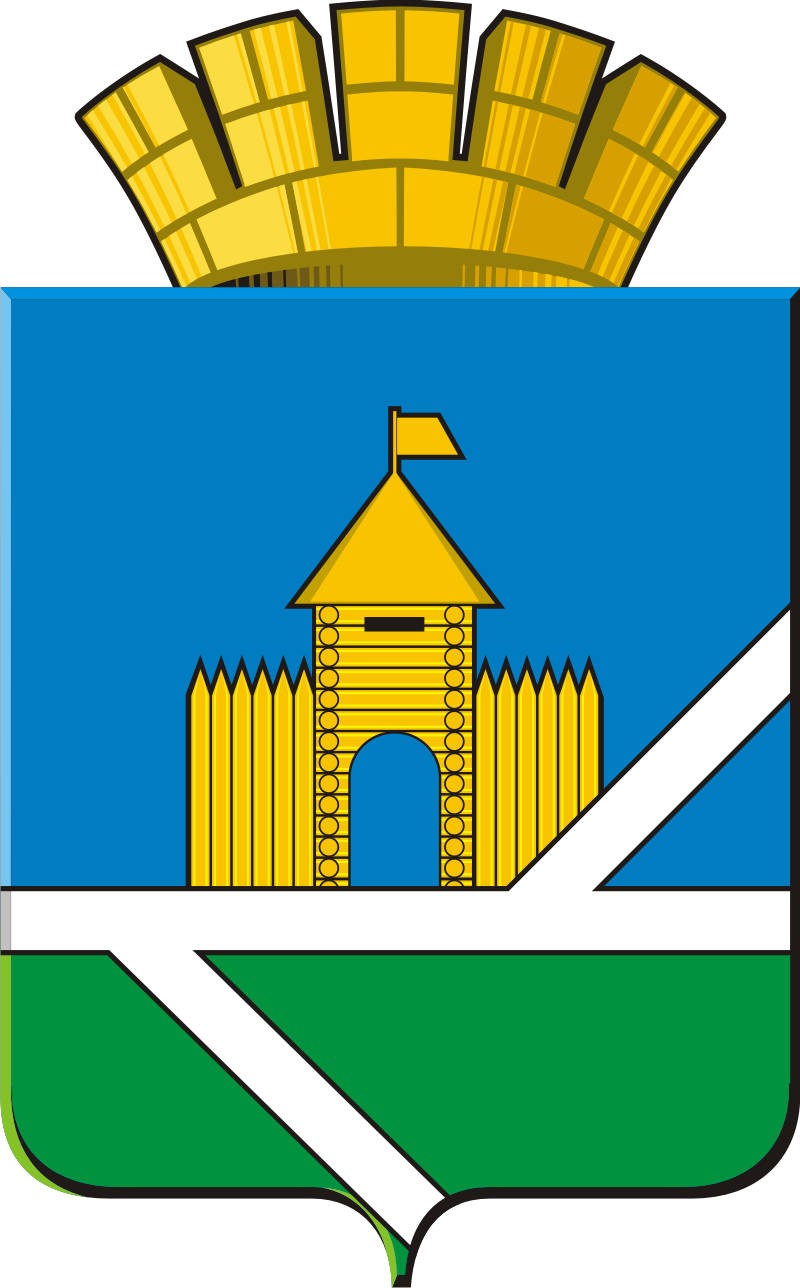 